Calendrier année 2021-2022Les vacances scolaires Rentrée scolaire des élèves : Jeudi 02 septembre 2020 à 9H00Vacances de la Toussaint : Fin des cours : vendredi 22 octobre 2021. Reprise des cours : lundi 08 novembre 2021.Vacances de Noël : Fin des cours : vendredi 17 décembre 2021. Reprise des cours : lundi 03 janvier 2022.Vacances d'hiver : Fin des cours : vendredi 19 février 2022. Reprise des cours : lundi 07 mars 2022.Vacances de printemps : Fin des cours : vendredi 23 avril 2022.Reprise des cours : lundi 09 mai 2022.Pont de l'Ascension 2022 : Fin des cours : mardi 24 mai 2022.Reprise des cours : lundi 30 mai 2022.Vacances d'été : Fin des cours : Mardi 05 juillet 2022.Les dates à retenirAprès-midi d’intégration : vendredi 10 septembre Bénédiction des écoliers : lundi 06 septembre à 10h30Sortie Pyrénéennes pour les classes de TPS/PS/MS et GS/CP : jeudi 16 septembre (matin)Nettoyons la Nature : vendredi 24 septembrePhoto de classes : lundi 20 septembreMarché de noël : vendredi 10 décembre Célébration de noël : jeudi 16 décembre à 10h30Carnaval : lundi 21 mars 2022 (matin)Célébration de Pâques : jeudi 21 avril 10h30Voyage scolaire : à déterminerSainte Germaine : jeudi 16 juin à 11h00Fête de l’école : 24 et 25 juin *l’équipe pédagogique se réserve le droit de modification en fonction des disponibilités et des mesures sanitaires.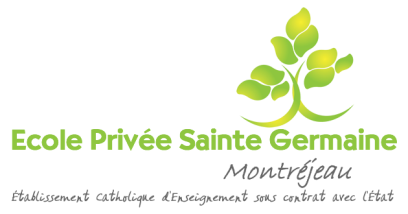 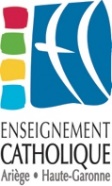 